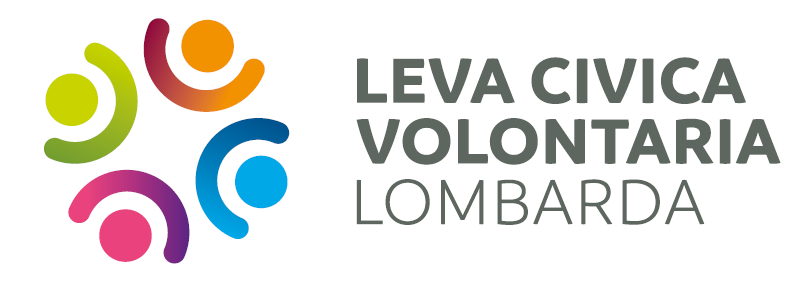 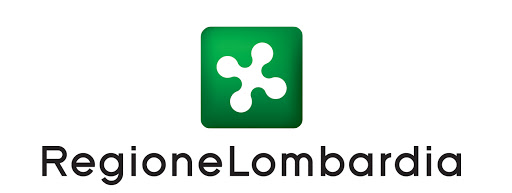 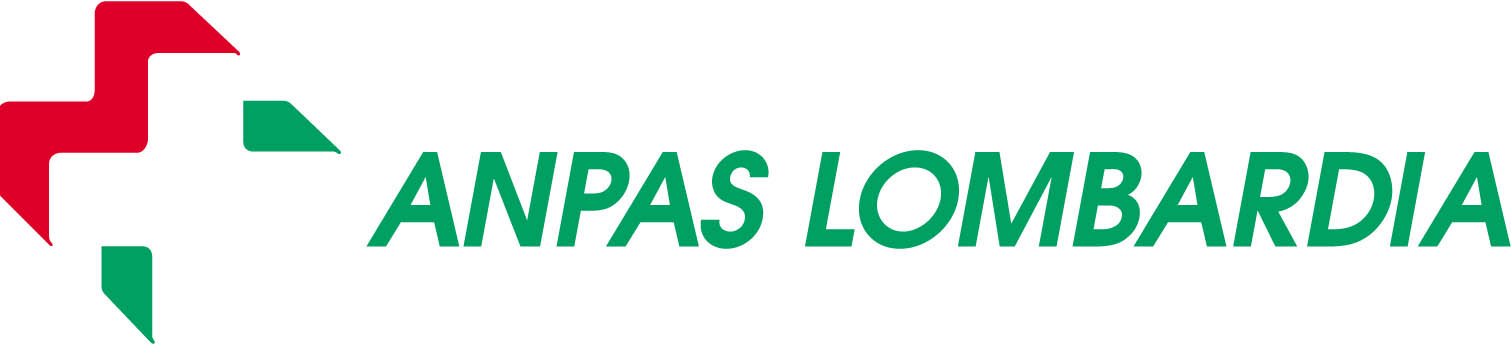 Allegato 02Domanda di partecipazione alla Leva Civica Lombarda VolontariaAll’EnteIl sottoscrittoCHIEDEdi partecipare alla selezione pubblica per la partecipazione in qualità di volontario/a di Leva civica lombarda autofinanziata per il seguente progetto:A tal fine, ai sensi e per gli effetti delle disposizioni contenute negli artt. 46 e 47 del decreto del Presidente della Repubblica 28 dicembre 2000, n° 445 e consapevole delle conseguenze derivanti da dichiarazioni mendaci ai sensi dell’art. 76 del predetto D.P.R. n° 445/2000, sotto la propria responsabilitàDICHIARAdi essere nato/a: 			Stato:				 il 	di possedere la cittadinanza dello Stato1   				 Cod. Fisc. 		e di essere residente a 			Prov	 in via 				n. 	cap   	Telefono 	indirizzo e-mail    	Stato civile 	Cod. Fisc. del coniuge se coniugato/a o separato/a2   	di essere (barrare la voce che interessa): residente in Lombardiacittadino italianocittadino degli altri Paesi dell’Unione europea;cittadino non comunitario regolarmente soggiornante;1 Indicazione obbligatoria2 Indicazione obbligatoria se lo stato civile è di coniugato/a o separato/adi non aver riportato condanna anche non definitiva alla pena della reclusione superiore ad un anno per delitto non colposo ovvero ad una pena della reclusione anche di entità inferiore per un delitto contro la persona o concernente detenzione, uso, porto trasporto, importazione o esportazione illecita di armi o materie esplodenti ovvero per delitti riguardanti l’appartenenza o il favoreggiamento a gruppi eversivi, terroristici, o di criminalità organizzata;di non aver svolto percorsi di Leva civica regionale ai sensi della l.r. 33/2014 della durata mensile complessiva pari a 12 mesi;di non aver avuto rapporti di lavoro dipendente o altre forme di collaborazione, nei dodici mesi antecedenti la domanda, con l’Ente di Leva civica ovvero con gli altri Enti pubblici o privati legati da specifici accordi (sedi di attuazione) all’Ente di Leva Civica.DICHIARA INOLTREdi essere disponibile, qualora in seguito alle selezioni effettuate risulti idoneo non selezionato ad essere assegnato al progetto di leva civica prescelto anche in posti resi disponibili successivamente al termine delle procedure selettive, a seguito di rinuncia o impedimento da parte dei volontari già avviati al servizio;DICHIARA ALTRESÌdi aver preso visione del progetto indicato nella domanda e di essere in possesso dei requisiti richiestidall’ente per l’assegnazione di volontari nel progetto stesso;di essere disponibile a fornire informazioni nell’ambito di indagini e rilevazioni mirate ad approfondire le tematiche relative alla Leva civica lombarda volontaria, condotte da soggetti terzi (Università, Istituti e Centri di ricerca, etc.) su incarico o in collaborazione con Regione Lombardia;di aver scelto il progetto per i seguenti motivi:di aver preso visione delle attività previste dal progetto prescelto e di non trovarsi in condizioni che impediscono lo svolgimento delle stesse.Autorizza la trattazione dei dati personali ai sensi del Regolamento U.E. n. 679/2016 come da informativa“Privacy” allegata.Data 		Firma   	RECAPITO CUI SI INTENDE RICEVERE COMUNICAZIONI(solo se diverso da quello indicato sopra)Comune 		Prov. 	Cap.	 Via 			n.	 Tel. 	e-mail    			Ragione socialeANPAS LOMBARDIA ODVComuneMilanoIndirizzoVia Lanzone 19NomeCognomeFATTI TRASPORTARE sede di: Croce Viola Cesate (MI) SOS della Valbossa – Azzate (VA) Associazione Volontari Soccorso – Bellagio (CO)